         DER       BLEISTIFT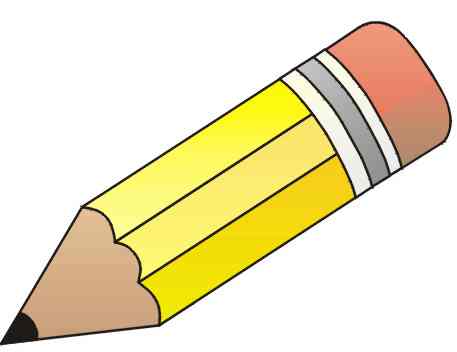 DER FARBSTIFT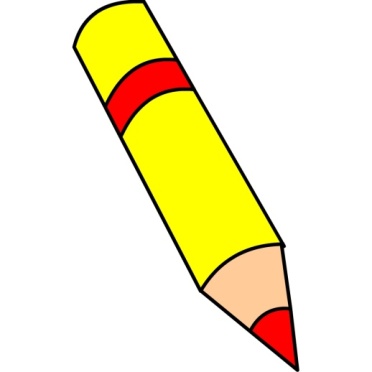 DER FILZSTIFT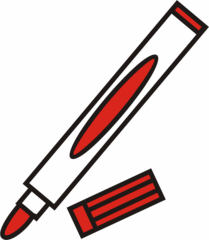 DIE SCHULTASCHE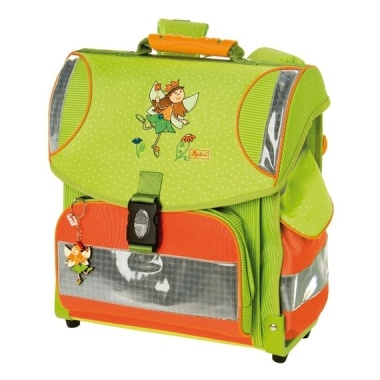 DIE MAPPE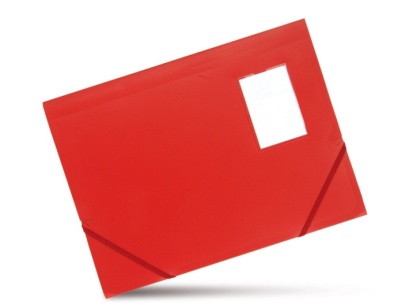 DAS LINEAL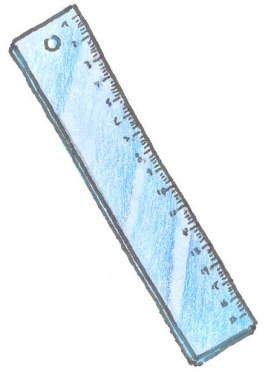 DAS BUCH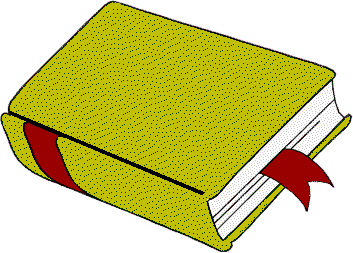 DAS HEFT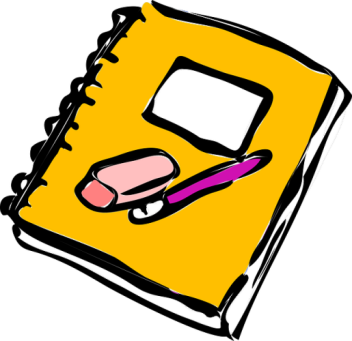 DER       SPITZER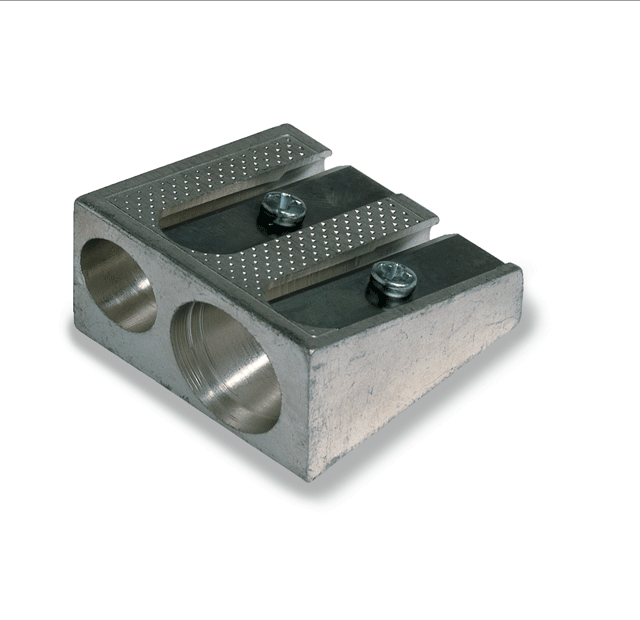 DAS MÄPPCHEN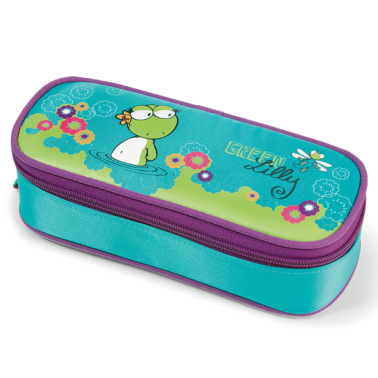 DER FÜLLER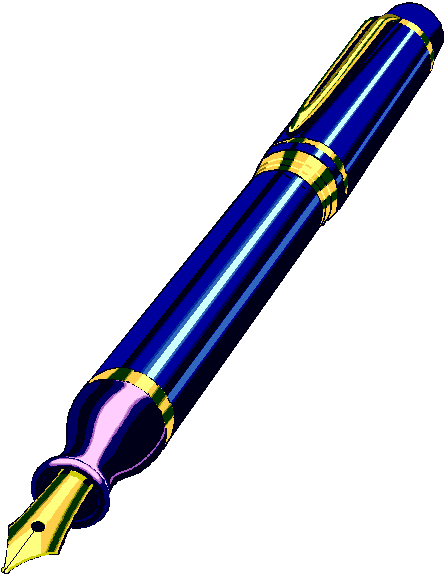 DER RADIERGUMMI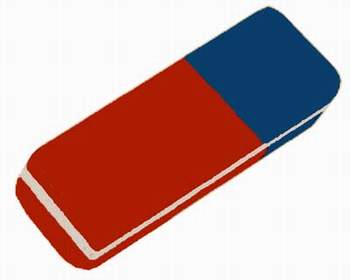 DER KLEBER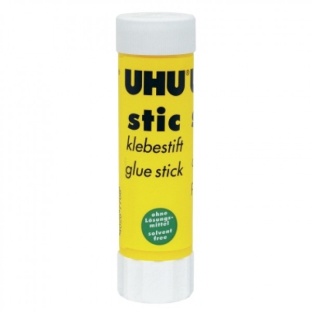 DIE SCHERE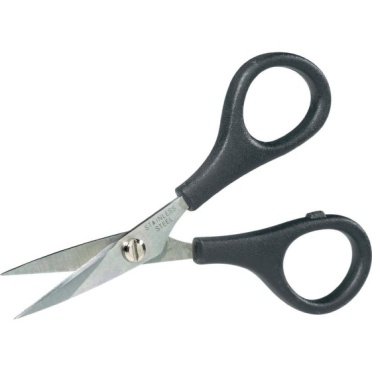 